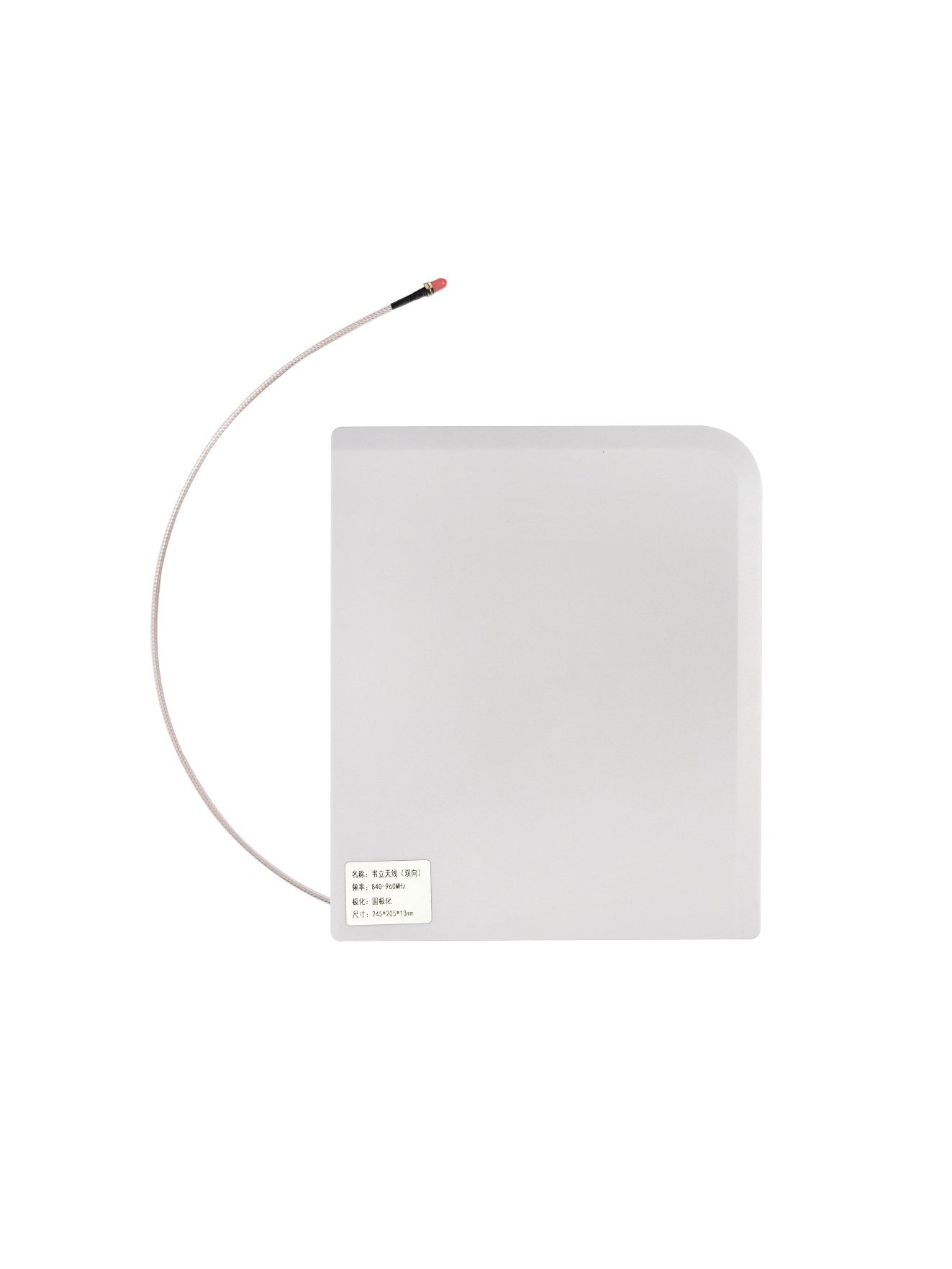 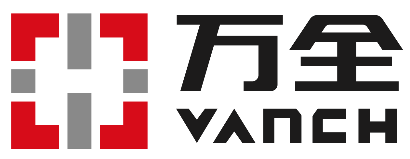 产品特性：适用于840-960MHz频段RFID图书柜、文件柜等RFID智能柜管理系统。物理优点：尺寸薄、安装便捷。电气性能优点：双向设计、可双向读取电子标签；超宽频设计、环境适应性好、抗金属干扰能力强。产品参数：产品尺寸：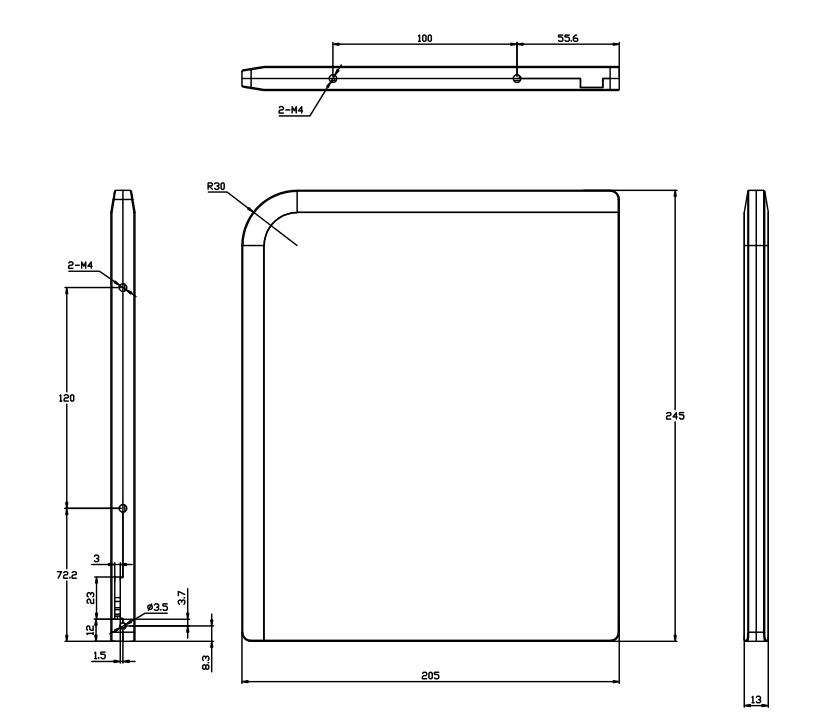 辐射方向图：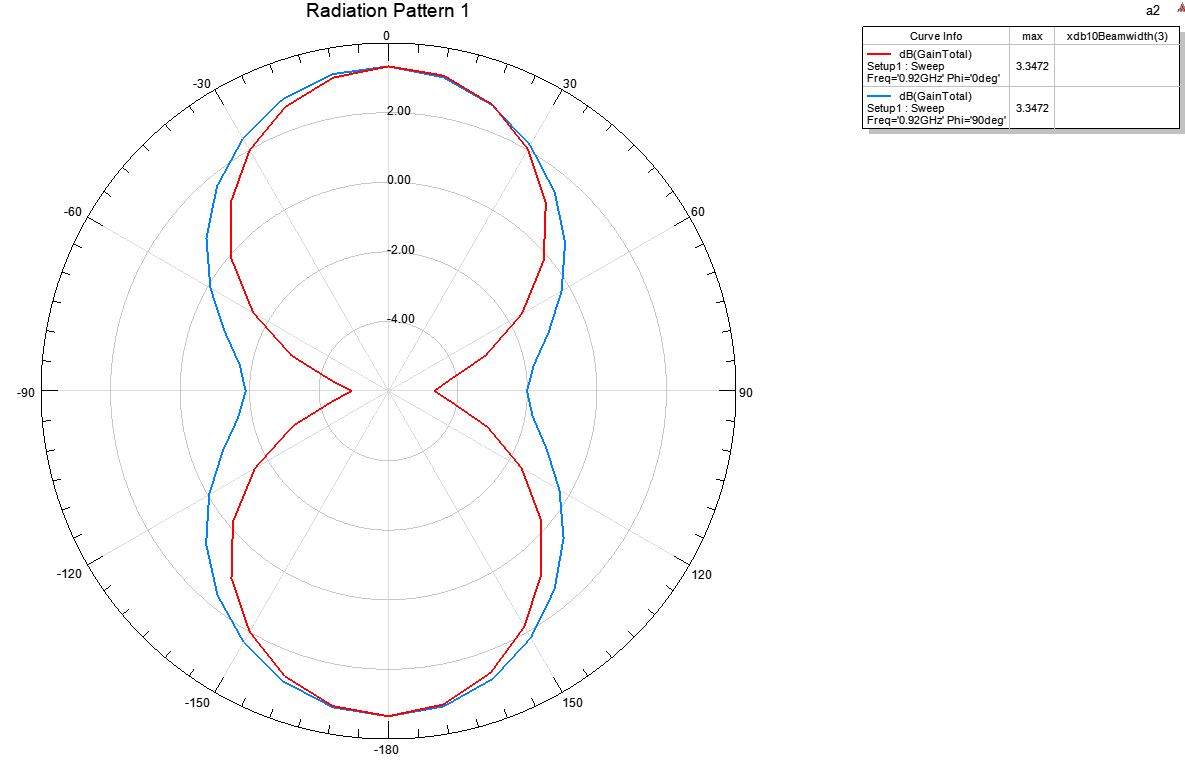 2D安装示意图：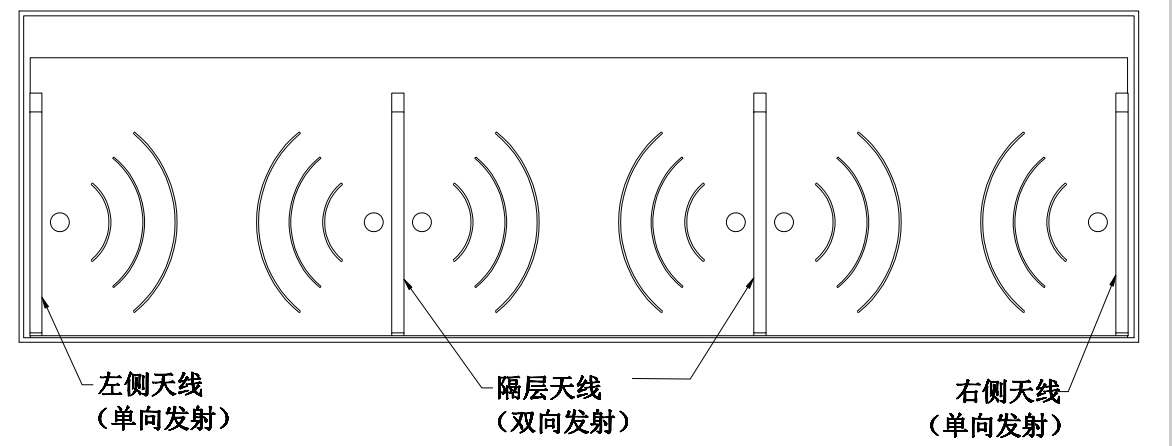 产品型号VA-Q2420R性 能 指 标性 能 指 标频率范围(MHz)840-960增益Gain(dBi)2.5dBi半功率角Beam Width(°)Hor:90±10  Ver:100±10驻波比VSWR≤1.8阻抗Impedance(Ω)50极化方式Polarization圆极化最大功率MAX.Power(W)50物 理 参 数物 理 参 数接头Connector侧面引出RG316/15cm/SMA-K连接器接头位置侧面引出天线尺寸Dimension(mm)245*205*13mm净重Antenna weight(kg)0.27辐射材料Reflector material覆铜板天线罩材料ABS天线罩颜色Radome color白色工作温度 (℃)-40～55